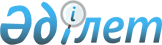 О признании утратившим силу постановления Правительства Республики Казахстан от 22 мая 2002 года N 556Постановление Правительства Республики Казахстан от 26 мая 2005 года N 516



      Правительство Республики Казахстан 

ПОСТАНОВЛЯЕТ:





      1. Признать утратившим силу 
 постановление 
 Правительства Республики Казахстан от 22 мая 2002 года N 556 "О порядке отнесения в зачет налога на добавленную стоимость, подлежащего уплате поставщикам товаров, импортируемых в Республику Казахстан, в отношении которых в соответствии с международным договором применяется иной порядок налогообложения экспорта и импорта товаров".




      2. Настоящее постановление вводится в действие со дня подписания.

      

Премьер-Министр




      Республики Казахстан


					© 2012. РГП на ПХВ «Институт законодательства и правовой информации Республики Казахстан» Министерства юстиции Республики Казахстан
				